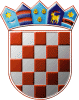 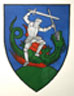         REPUBLIKA HRVATSKA                                                  MEĐIMURSKA ŽUPANIJAOPĆINA SVETI JURAJ NA BREGU                             OPĆINSKO VIJEĆEKLASA:410-01/17-01/06URBROJ: 2109/16-03-22-11Pleškovec, 29. rujna 2022.Na temelju članka 20. i članka 41.stavak 4. Zakona o lokanim porezima („Narodne novine“, broj 115/16. i 101/17.) te članka 28. Statuta Općine Sveti Juraj na Bregu („Službeni glasnik Međimurske županije“, broj 08/21.), Općinsko vijeće Općine Sveti Juraj na Bregu na 09. sjednici, održanoj 29. rujna 2022. godine, donosiOdluku o II. izmjenama i dopunamaOdluke o općinskim porezima Općine Sveti Juraj na BreguČlanak 1.U Odluci o općinskim porezima Općine Sveti Juraj na Bregu („Službeni glasnik Međimurske županije“, broj 17/17. i 10/22.) članak 4.  mijenja se i glasi:Porez na kuće za odmor plaća se u iznosu od 12,00 kuna/m2 korisne površine kuće za odmor.Poslove u vezi s utvrđivanjem i naplatom poreza na kuće za odmor obavlja Porezna uprava.Članak 2.U Odluci o općinskim porezima Općine Sveti Juraj na Bregu („Službeni glasnik Međimurske županije“, broj 17/17. i 10/22.) članak 7.  mijenja se i glasi:„Za korištenje javnih površina u vrijeme javnih manifestacija (Dani općine, proštenja i drugo) plaćaju se sljedeći iznosi poreza na korištenja javnih površina po danu:prodaja bižuterije, dječjih igračaka i slično te povremeno korištenje terasa i otvorenih prostora te prodavaonica na otvorenom (voćarnice, ugostiteljske terase i slično) za područje Općine sveti Juraj na Bregu, u slučajevima kada se javna površina koristi do 3 dana uzastopno:100,00 kuna dnevno za pokretne radnje koje prodaju obavljaju na stolovima dužine do 6 m, 150,00 kuna dnevno za pokretne radnje koje prodaju obavljaju na stolovima dužima od 6 m,150,00 kuna dnevno za ugostiteljske terase2. ugostiteljske usluge – 150,00 kuna po radnji;3. zabavni centar, zabavne i putujuće radnjedo 10,00 m2 – 2,00 kn/m2 po danuod 11,00 do 500,00 m2  - za prvih  10,00 m2 prema prethodnoj točci za svaki m2 iznad 10,00 m2 obračunava se 1,00 kn/m2 po danuiznad 500,00 m2  - za prvih 500,00 m2  prema prethodne dvije točke, za svaki m2 iznad 500,00 m2 obračunava se 0,50 kn/m2 po danu4. prodaja prehrambenih proizvoda, kikirikija, sladoleda i slično, kao ostali štandovi ukoliko obavljaju djelatnost na jednom mjestu bez pomicanja u tijeku dana – 50,00 kn/m2 po danu, minimalna površina za obračun iznosi 1,00 m2,5. korištenje terasa i otvorenih prostora te prodavaonica na otvorenom (voćarnice, ugostiteljske terase i slično) za područje Općine Sveti Juraj na Bregu kada se javna površina koristi duže od 3 uzastopna dana u godini – 1,00 kn/m2 po danu.Od plaćanja poreza iz ovog članka izuzete su udruge građana čije je sjedište na području Općine Sveti Juraj na Bregu i tradicijski obrti s područja Općine Sveti Juraj na Bregu.“Članak 3.Ova Odluka o II. izmjenama i dopunama Odluke o općinskim porezima Općine Sveti Juraj na Bregu objavit će se u „Službenom glasniku Međimurske županije“, a stupa na snagu 01. siječnja 2023.godine.                                                                                                       PREDSJEDNIK                                                                                                        Općinskog vijeća                                                                                                       Anđelko Kovačić